Муниципальный Советгорода ПавловскаРЕШЕНИЕОт 26 октября 2016 года								№ 7/5.1О принятии в третьем чтении (в целом)изменений и дополнений в Уставвнутригородского муниципального образованияСанкт-Петербурга город ПавловскРуководствуясь положениями Федерального закона от 06.10. 2003 № 131-ФЗ «Об общих принципах организации местного самоуправления в Российской Федерации, Закона Санкт-Петербурга от 23.09. 2009 № 420-79 «Об организации местного самоуправления в Санкт-Петербурге», в соответствии со статьей 48 Устава внутригородского муниципального образования Санкт-Петербурга город Павловск, принимая во внимание результаты состоявшихся 13 октября 2016 года публичных слушаний, Муниципальный Совет города ПавловскаРЕШИЛ1. Принять в третьем чтении (в целом) изменения и дополнения, вносимые в Устав внутригородского муниципального образования Санкт-Петербурга город Павловск, принятого решением Муниципального Совета города Павловска от 30.04.2008 № 6/1.3, с изменениями и дополнениями, внесенными решениями Муниципального Совета города Павловска от 13.07.2011 № 8/3.1, от 11.07.2012 № 7/1.1, от 25.09.2013 № 7/2.1, от 28.10.2015 № 11/5.1, согласно приложению 1.2. Направить настоящее решение в Главное управление Министерства юстиции Российской Федерации по Санкт-Петербургу для государственной регистрации в порядке, установленном действующим законодательством.3. Настоящее решение подлежит официальному опубликованию (обнародованию) после его государственной регистрации и вступает в силу со дня его официального опубликования (обнародования).Глава муниципального образованиягорода Павловска									В.В. ЗибаревПриложение 1к решению Муниципального Советагорода Павловскаот 26.10.2016 № 7/5.1ИЗМЕНЕНИЯ И ДОПОЛНЕНИЯв Устав внутригородского муниципального образованияСанкт-Петербурга город Павловск№п/пСтатья Устава, в которую вносятся изменения и дополненияИзменения и дополнения1.Статья 4Пункт 17 статьи 4 исключить:«17) выдача религиозным группам подтверждений существования на территории муниципального образования;»2.Статья 4Подпункт б) пункта 29 статьи 4 изложить в новой редакции: «б) временного трудоустройства несовершеннолетних в возрасте от 14 до 18 лет в свободное от учебы время, безработных граждан, испытывающих трудности в поиске работы, безработных граждан в возрасте от 18 до 20 лет, имеющих среднее профессиональное образование и ищущих работу впервые;»3.Статья 4Пункт 29 статьи 4 дополнить новым абзацем  следующего содержания: «Участие в организации мероприятий, указанных в подпункте б), осуществляется в порядке, установленном Правительством Санкт-Петербурга.»4.Статья 4Пункт 44 статьи 4 исключить:«44) организация парковок и автостоянок на территории муниципального образования;»5.Статья 4Пункт 50 статьи 4 изложить в новой редакции: «50) организация профессионального образования и дополнительного профессионального образования выборных должностных лиц местного самоуправления, членов выборных органов местного самоуправления, депутатов Муниципального Совета, муниципальных служащих и работников муниципальных учреждений, организация подготовки кадров для муниципальной службы в порядке, предусмотренном законодательством Российской Федерации об образовании и законодательством Российской Федерации о муниципальной службе;»6.Статья 4Пункт 52 статьи 4 исключить:«52) информирование населения о вреде потребления табака и вредном воздействии окружающего табачного дыма, в том числе посредством проведения информационных кампаний в средствах массовой информации;»7.Статья 4Дополнить статью 4 новым пунктом 55 нового содержания:«55) размещение информации о кадровом обеспечении органов местного самоуправления  в соответствии с Федеральным законом "Об обеспечении доступа к информации о деятельности государственных органов и органов местного самоуправления" на официальном сайте государственной информационной системы в области государственной службы в сети "Интернет" в порядке, определяемом Правительством Российской Федерации, и на официальном сайте муниципального образования;»8.Статья 4Дополнить статью 4 новым пунктом 56 нового содержания:"56) участие в создании условий для реализации мер, направленных на укрепление межнационального и межконфессионального согласия, сохранение и развитие языков и культуры народов Российской Федерации, проживающих на территории муниципального образования, социальную и культурную адаптацию мигрантов, профилактику межнациональных (межэтнических) конфликтов."9.Статья 20Пункт 4 статьи 20 изложить в новой редакции: «4. Порядок назначения и проведения опроса граждан, а также порядок опубликования его результатов определяются Уставом муниципального образования и (или) решениями Муниципального Совета в соответствии с Законом Санкт-Петербурга.»10.Статья 33Подпункт 1 пункта 9 статьи 33 изложить в новой редакции:«1) заниматься предпринимательской деятельностью лично или через доверенных лиц, а также участвовать в управлении хозяйствующим субъектом (за исключением жилищного, жилищно-строительного, гаражного кооперативов, садоводческого, огороднического, дачного потребительских кооперативов, товарищества собственников недвижимости и профсоюза, зарегистрированного в установленном порядке, Совета муниципальных образований Санкт-Петербурга, иных объединений муниципальных образований), если иное не предусмотрено федеральными законами или если в порядке, установленном муниципальным правовым актом в соответствии с федеральными законами и законами Санкт-Петербурга, ему не поручено участвовать в управлении этой организацией;»11.Статья 33Пункт 9 статьи 33 дополнить подпунктом 4 нового содержания:«4) участвовать в качестве защитника или представителя (кроме случаев законного представительства) по гражданскому, административному или уголовному делу либо делу об административном правонарушении.»12.Статья 53Пункт 4 статьи 53 изложить в новой редакции: «4. Проект местного бюджета, решение об утверждении местного бюджета, годовой отчет о его исполнении, ежеквартальные сведения о ходе выполнения местного бюджета и о численности муниципальных служащих органов местного самоуправления, работников муниципальных учреждений с указанием фактических расходов на оплату их труда подлежит официальному опубликованию.»13.Статья 62Подпункт 2 пункта 1 статьи 62 изложить в новой редакции:« 2) совершения указанным должностным лицом местного самоуправления действий, в том числе издания им правового акта, не носящего нормативного характера, влекущих нарушение прав и свобод человека и гражданина, угрозу единству и территориальной целостности Российской Федерации, национальной безопасности Российской Федерации и ее обороноспособности, единству правового и экономического пространства Российской Федерации,  нецелевое использование межбюджетных трансфертов, имеющих целевое назначение, бюджетных кредитов, нарушение условий предоставления межбюджетных трансфертов, бюджетных кредитов, полученных из других бюджетов бюджетной системы Российской Федерации , если это установлено соответствующим судом, а указанное должностное лицо не приняло в пределах своих полномочий мер по исполнению решения суда.»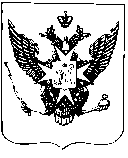 